Приложение 1 к положению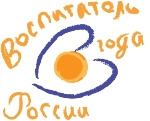                                В организационный комитет                               муниципального этапа        Всероссийского профессионального              конкурса «Воспитатель года                                                                                России»   в 2024 годуЗаявлениеЯ, _____________________________________________________________,(фамилия, имя, отчество)даю согласие на участие в муниципальном этапе Всероссийского профессионального конкурса «Воспитатель года России» в 2024 году и использование оргкомитетом Конкурса (Оператором) сведений, указанных в информационной карте участника Конкурса, а также фото- и видеосъемку и использование фото- и видеоматериалов Конкурса в некоммерческих целях для размещения и распространения в сети Internet, публикаций в СМИ. ___________________________                                           _____________________________           (подпись)                                                                             (расшифровка подписи)